О внесении изменений № 2в перечень главных администраторовдоходов бюджета Яшкинского муниципального района,закрепляемые за ними виды (подвиды) доходов бюджетаЯшкинского муниципального районаВ соответствии с пунктом 2 статьи 20 Бюджетного кодекса Российской Федерации  и приказом Министерства Финансов Российской Федерации от 01.07.2013 г. № 65н «Об утверждении Указаний о порядке применения бюджетной классификации Российской Федерации», в целях исполнения бюджета Яшкинского муниципального района в 2018 году ПРИКАЗЫВАЮ:1. Внести в перечень главных администраторов доходов бюджета Яшкинского муниципального района, закрепляемые за ними виды (подвиды) доходов бюджета Яшкинского муниципального района к решению Совета народных депутатов Яшкинского муниципального района пятого созыва от 29.12.2017 г. № 358-р « О бюджете Яшкинского муниципального района на 2018 год и на плановый период 2019 и 2020 годов» следующие изменения:после строки:дополнить строкой следующего содержания:2. Отделу автоматизированных систем финансовых расчетов (Ванюкову В.Н.) обеспечить размещение настоящего приказа на официальном сайте Яшкинского муниципального района Кемеровской области.3. Контроль за исполнением настоящего приказа оставляю за собой.4. Настоящий приказ вступает в силу со дня подписания.Начальник финансового управленияпо Яшкинскому району			Г.Н. ПаульС приказом ознакомлен:		В.Н. Ванюков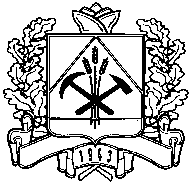                                                         КЕМЕРОВСКАЯ  ОБЛАСТЬФинансовое управление по Яшкинскому районуП Р И К А З«05» февраля 2018                        пгт. Яшкино                                           №   5Фи9112 02 20051 05 0000 151Субсидии бюджетам муниципальных районов на реализацию федеральных целевых программ9112 02 25097 05 0000 151Субсидии бюджетам муниципальных районов на создание в общеобразовательных организациях, расположенных в сельской местности, условий для занятий физической культурой и спортом